Katedra sociálnych služieb a poradenstva zorganizovala nasledovné konferencie na Fakulte sociálnych vied UCM v TrnaveTrnava: Starnutie populácie – celospoločenský problém. 29. marca 2012Trnava: Cyrilo – Metodské dni sociálnych služieb I. Nové výzvy pre sociálne služby a poradenstvo 5. – 6. február 2015Trnava: Cyrilo-metodské dni sociálnych služieb II. - Nové výzvy pre sociálne služby a poradenstvo. 4. februára 2016Trnava: Migrácia a jej dopad na krajiny V4. 21. apríl 2016Trnava: Jazyková kompetencia ako súčasť celoživotného vzdelávania I. 14.november 2018Trnava: „Quo vadis FSV UCM ?“ a „Dôstojný život človeka v dimenziách zdravotnej a sociálnej starostlivosti“.  29. november 2018Trnava: Konferencia spoločný priestor: Autizmus - samota, ktorá nebolí. 29.a apríl 2019Trnava: Jazyková kompetencia ako súčasť celoživotného vzdelávania II. 08. november 2019Trnava: Dôsledky pandémie COVID-19 na kvalitu života. 18. máj 2021 (hybridná) Katedra sociálnych služieb a poradenstva zorganizovala nasledovné výjazdové konferencieNemšová: Aktívne a zdravé starnutie – dôstojný život seniorov v 21. storočí, 23. – 24. január 2013Trenčianske Teplice: Význam a rola osobnosti v rozvoji humanitných vied., 12. – 13. marec 2014Košťany nad Turcom: Reflexia ošetrovateľstva v teoretickej i praktickej rovine. 10. – 11. marec 2016. Poprad: Nové trendy a výzvy sociálnej politiky v súčasnosti sekcia. 16. – 17. marec 2017 Dubnica nad Váhom: Sociálne a zdravotné aspekty na Slovensku. 11. apríl 2018Piešťany: Sociálne trendy a vízie v paradigme zvyšovania kvality života človeka. 11. apríl 2019Považská Bystrica: Sociálne služby vo verejnej správe : Vybrané cieľové skupiny v spektre sociálnych služieb a sociálneho poradenstva. 17. marec 2020 (hybridná) Dolná Krupá: Zdravý životný štýl a seniori: zdravá výživa a relaxačné techniky. 17. jún 2021Skalka nad Váhom: Interdisciplinárna reflexia starostlivosti o človeka na konci života. 20. október 2021Konferencie – doktorandi:Trnava: Sociálne vedy z perspektívy mladých vedeckých pracovníkov I. Sekcia Katedry sociálnych služieb a poradenstva: Vybrané dimenzie sociálnej politiky v podmienkach Slovenskej republiky.  8. a 9. novembra 2016Trnava: Sociálne vedy z perspektívy mladých vedeckých pracovníkov II. Sekcia Katedry sociálnych služieb a poradenstva: Supplement sociálnych služieb v teórii a prax..  7-8.novembra 2017Trnava: Sociálne vedy z perspektívy mladých pracovníkov III. Sekcia Katedry sociálnych služieb a poradenstva: Súčasné trendy a výzvy pre sociálne služby. Trnava. 6.-7. novembra 2018Trnava: Sociálne vedy z perspektívy mladých vedeckých pracovníkov IV. Sekcia Katedry sociálnych služieb a poradenstva: Sociálna politika v 21. storočí. 30. októbra 2019Trnava: Sociálne vedy z perspektívy mladých vedeckých pracovníkov V. Sekcia Katedry sociálnych služieb a poradenstva: Rozmery sociálnej práce a sociálnej politiky v kontexte súčasných celospoločenských výziev. 5. novembra 2020 (online) Trnava: Sociálne vedy z perspektívy mladých vedeckých pracovníkov VI. Sekcia Katedry sociálnych služieb a poradenstva: Výzvy demografickej krízy pre sociálnu politiku a sociálnu prácu. 28.októbra 2021 (hybridná)Titulky:Trnava: Starnutie populácie – celospoločenský problém. 29. marca 2012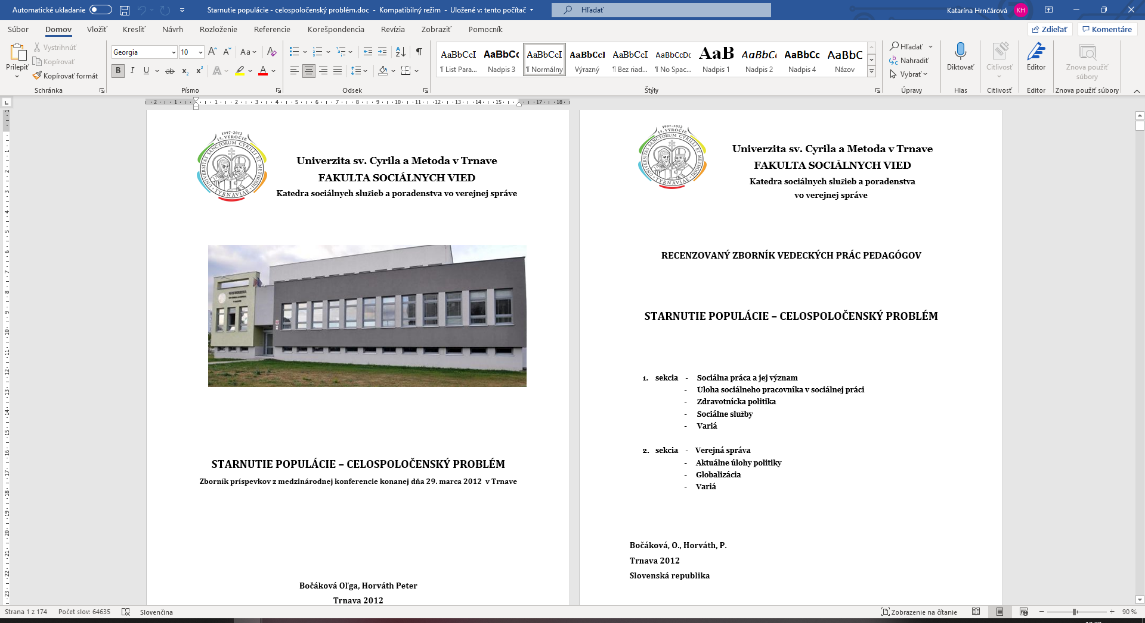 Nemšová: Aktívne a zdravé starnutie – dôstojný život seniorov v 21. storočí, 23. – 24. január 2013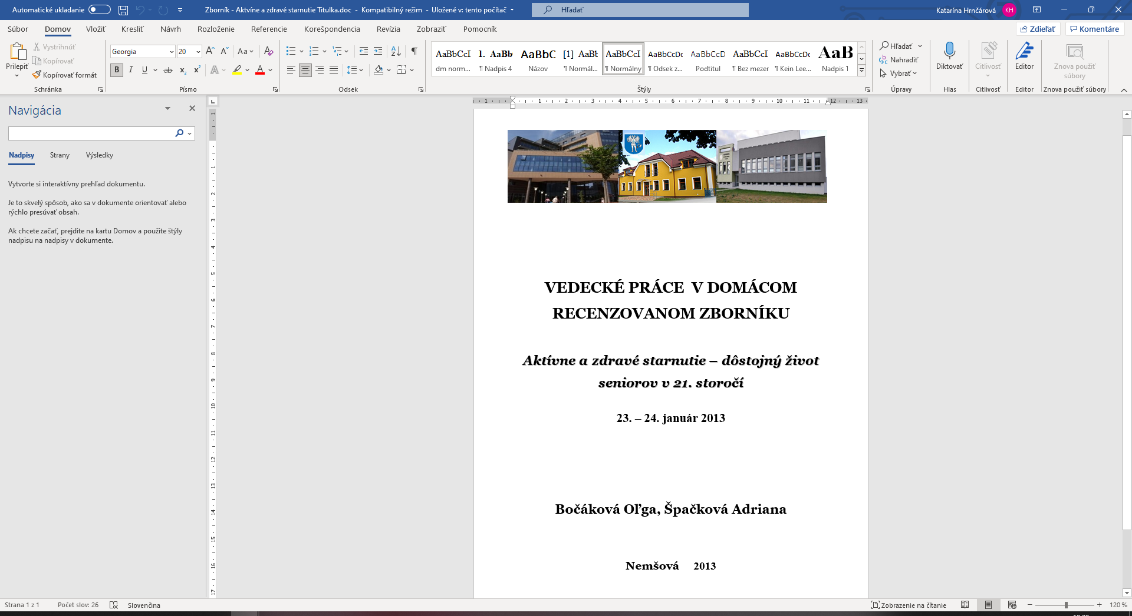 Trenčianske Teplice: Význam a rola osobnosti v rozvoji humanitných vied, 12. – 13. marec 2014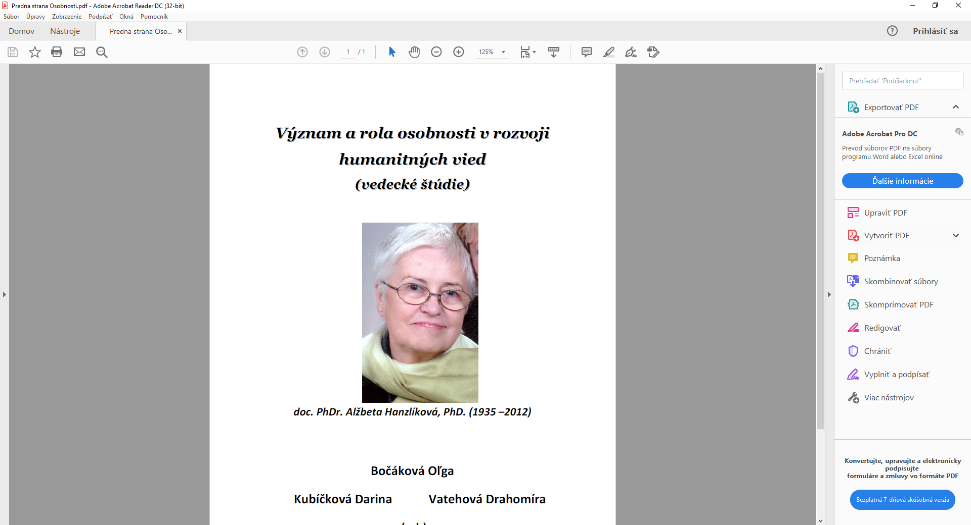 Košťany nad Turcom: Reflexia ošetrovateľstva v teoretickej i praktickej rovine. 10. – 11. marec 2016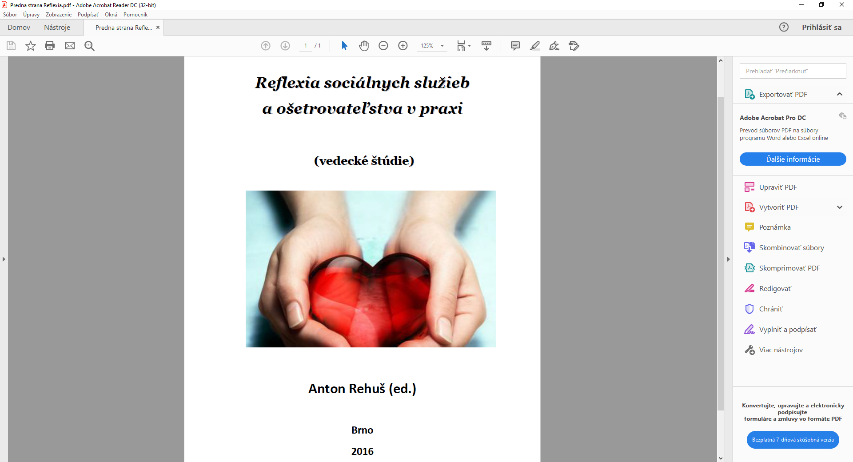 Poprad: Nové trendy a výzvy sociálnej politiky v súčasnosti sekcia. 16. – 17. marec 2017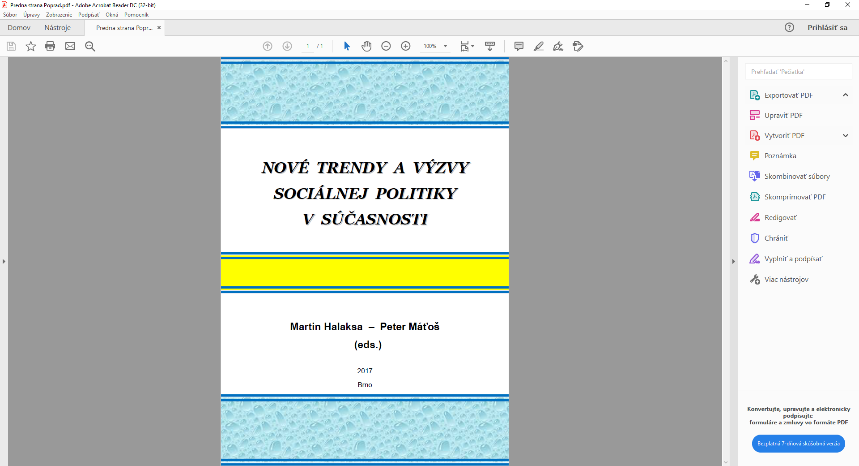 Dubnica nad Váhom: Sociálne a zdravotné aspekty na Slovensku. 11. apríl 2018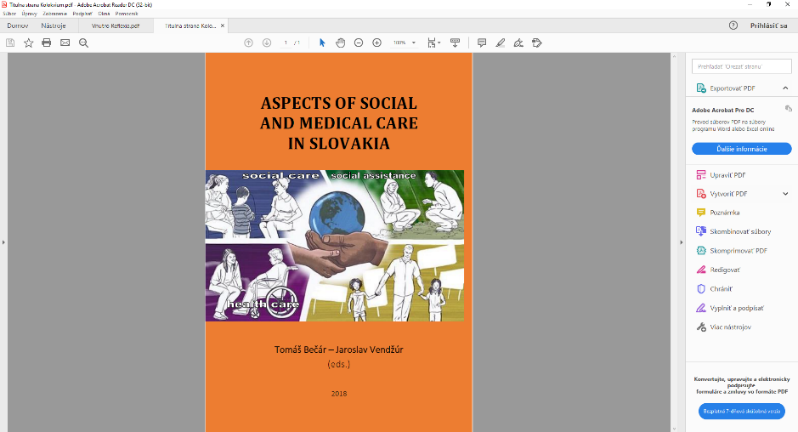 Piešťany: Sociálne trendy a vízie v paradigme zvyšovania kvality života človeka. 11. apríl 2019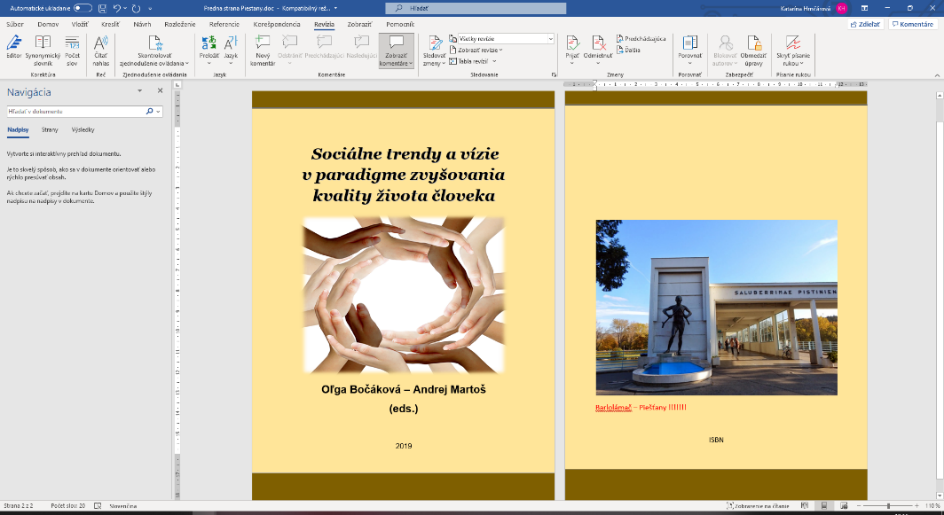 Považská Bystrica: Sociálne služby vo verejnej správe : Vybrané cieľové skupiny v spektre sociálnych služieb a sociálneho poradenstva. 17. marec 2020 (hybridná)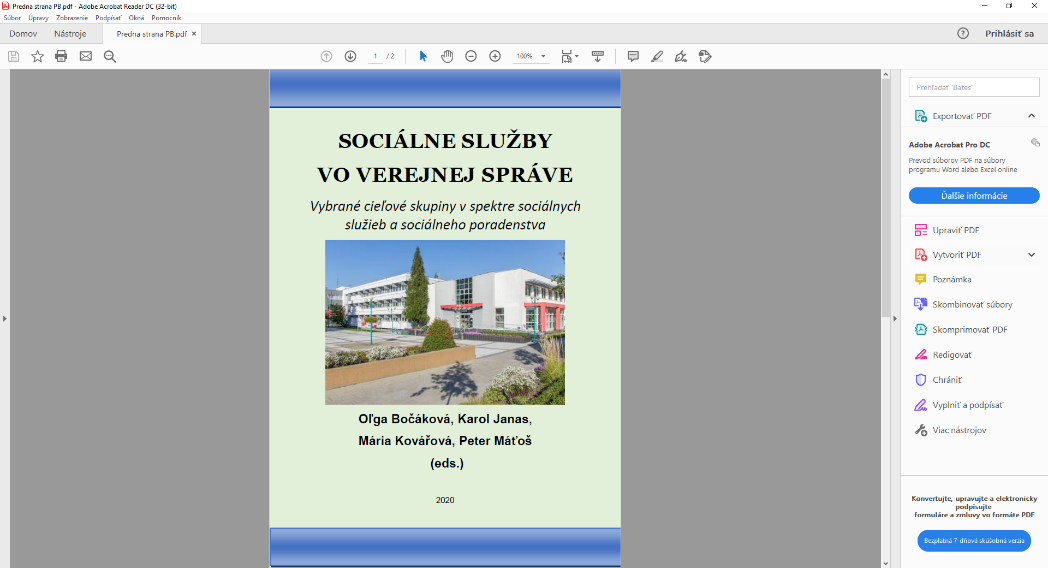 Trnava: Dôsledky pandémie COVID-19 na kvalitu života. 18. máj 2021 (hybridná)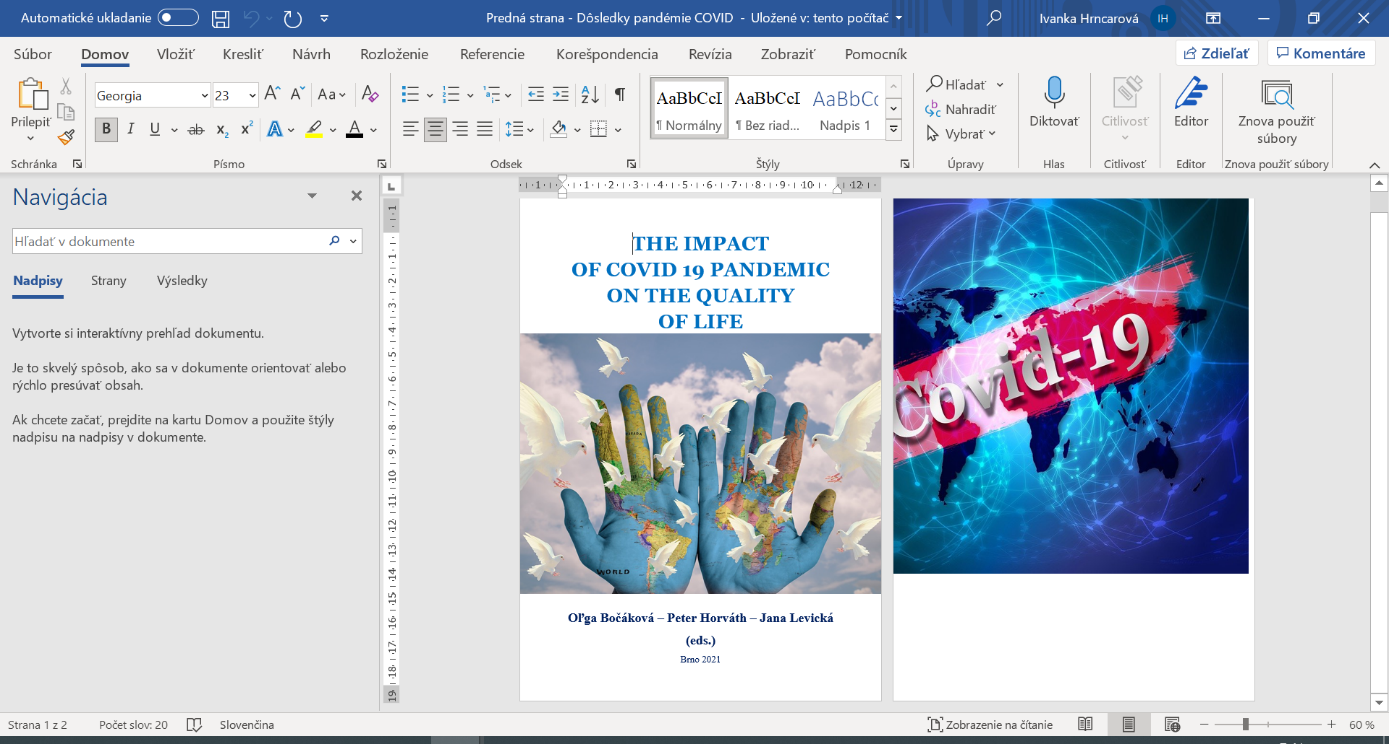 Skalka nad Váhom: Interdisciplinárna reflexia starostlivosti o človeka na konci života. 20. október 2021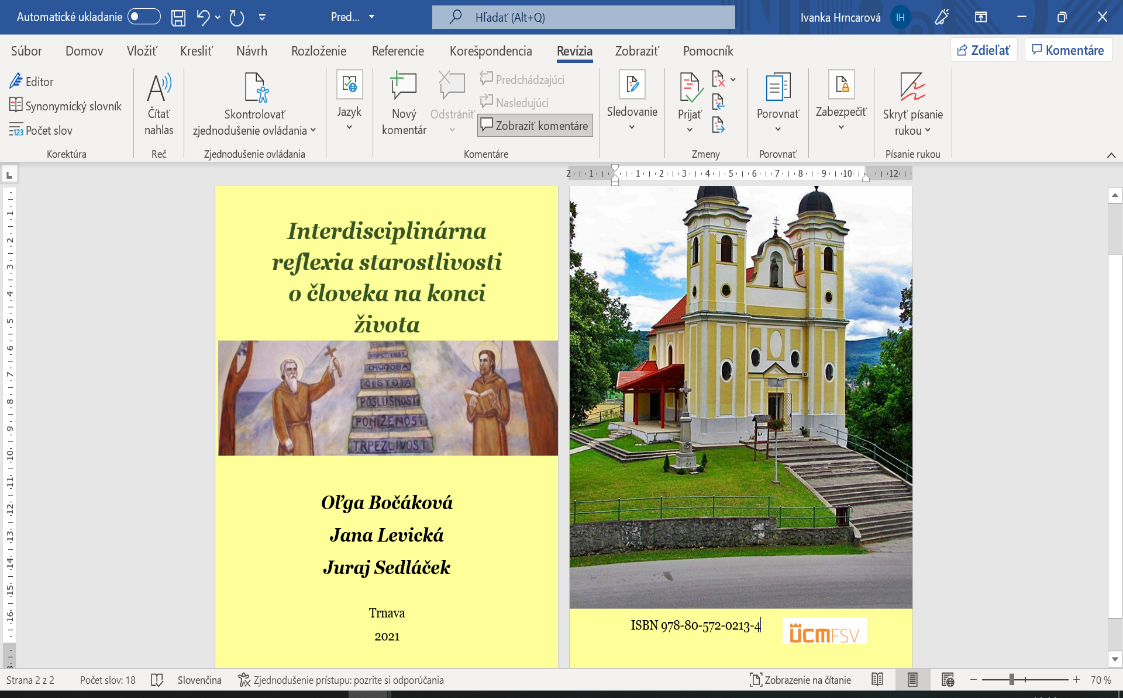 